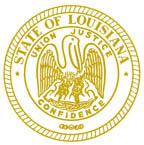                             SECRETARY               TREASURER                  PHYSICANOPEN BOARD MEETINGDATE: Monday, April 25, 2016 @ 8:00 a.m.LOCATION: Louisiana Municipal Association Building                700 North 10th. Street                Baton Rouge, La. 70802AGENDA: Call to order              Roll callNew Business: Review Student Application for Licensure                    Jenny McElwee                    Joni SpringerRecess for Student Testing: If applications are approvedCome to Order:Next Meeting Date:Adjournment: